The Commonwealth of Massachusetts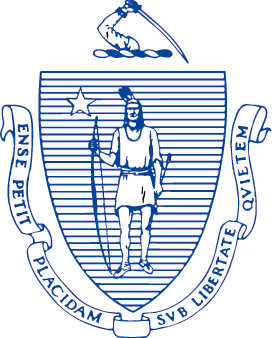 Executive Office of Health and Human ServicesOne Ashburton Place, Room 1109Boston, Massachusetts 02108Administrative Bulletin 22-24101 CMR 322.00: Durable Medical Equipment, Oxygen and Respiratory Therapy EquipmentEffective December 31, 2022Rate Updates for Certain Absorbent Products Subject to a Preferred Supplier AgreementThe Executive Office of Health and Human Services (EOHHS) is issuing this administrative bulletin to establish differential rates for certain products. Specifically, pursuant to 101 CMR 322.01(7)(b), EOHHS has the authority to establish differential rates via administrative bulletin for durable medical equipment or medical supplies (DME) subject to a preferred supplier agreement or agreements between a manufacturer and a governmental unit or units. As EOHHS has a preferred supplier agreement with Geriatric Medical Supply, Inc., effective since January 1, 2018, EOHHS is establishing new differential rates for specific absorbent products provided to MassHealth members by MassHealth providers. (These new rates are listed in Table 1.)The rates in Table 1 are based on the preferred supplier’s wholesale pricing available to MassHealth providers, plus a uniform mark-up. MassHealth providers are not required to use the preferred supplier. However, MassHealth DME providers are required to furnish products to MassHealth members of equivalent or better quality than those offered by the preferred supplier, consistent with applicable quality standards established and updated by EOHHS. See 130 CMR 409.405(F). The rates in Table 1 are the updated rates for products corresponding to the codes below, provided to MassHealth members by MassHealth providers, until this bulletin is rescinded, modified, or superseded. If this bulletin is rescinded without replacement, any rates for the covered products in the version of 101 CMR 322.00 in effect at that time will apply.This bulletin supersedes specific rates established under Administrative Bulletin 18-15, effective April 15, 2018; Administrative Bulletin 21-23, effective September 23, 2021; Administrative Bulletin 22-12,   effective June 3, 2022; and Administrative Bulletin 22-13, effective June 3, 2022. Table 1:  Preferred Supplier Covered Products with Updated RatesHCPCS Code/ModifierDescriptionRate (for MassHealth claims)T4521Adult sized disposable incontinence product, brief/diaper, small each$0.77T4522Adult sized disposable incontinence product, brief/diaper, medium, each$0.54T4522-U6Premium: Adult sized disposable incontinence product, brief/diaper, medium, each$0.81T4523Adult sized disposable incontinence product, brief/diaper, large each$0.58T4523-U6Premium: Adult sized disposable incontinence product, brief/diaper, large each$0.93T4524Adult sized disposable incontinence product, brief/diaper, extra- large, each$0.71T4524-U6Premium: Adult sized disposable incontinence product, brief/diaper, extra- large, each$1.11T4525Adult sized disposable incontinence product, protective underwear/pull-on, small size, each$0.71T4526Adult sized disposable incontinence product, protective underwear/pull-on, medium size, each$0.54T4527Adult sized disposable incontinence product, protective underwear/pull-on, large size, each$0.60T4528Adult sized disposable incontinence product, protective underwear/pull-on, extra- large size, each$0.77T4529Pediatric sized disposable incontinence product, brief/diaper, small/medium, each$0.37T4530Pediatric sized disposable incontinence product, brief/diaper, large size, each$0.59T4531Pediatric sized disposable incontinence product, protective underwear/pull-on, small/medium size each$0.69T4532Pediatric sized disposable incontinence product, protective underwear/pull-on, large size each$0.95T4533Youth sized disposable incontinence product, brief/diaper, each$0.67T4534Youth sized disposable incontinence product, protective underwear/pull-on, each$0.81T4535Disposable liner/shield/guard/ pad/undergarment, for incontinence, each$0.29T4535-UDDisposable liner/shield/guard/pad/undergarment, forincontinence, each (bariatric)AAC+20%T4536Incontinence product, protective underwear/pull-on, reusable, bed size, each$3.42T4537Incontinence product, protective under pad, reusable, bed size, each$7.42T4539Incontinence product, diaper/brief, reusable, any size, each$31.73T4540Incontinence product, protective underpad, reusable, chair size, 
each$6.82T4541Incontinence product, disposable underpad, large, each$0.26T4542Incontinence product, disposable underpad, small size, each$0.19T4543Disposable incontinence product, brief/diaper, bariatric, size up to XXL, each$1.29T4543-UDDisposable incontinence product, brief/diaper, bariatric, size XXXL and above, each$2.36T4544Adult sized disposable incontinence product, protective underwear/pull-on, above extra-large, each$1.41